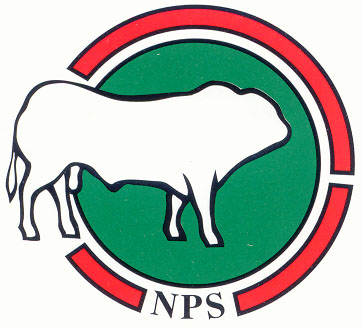 RUBRIEK  01		          AANTAL 3    NR. 70 t/m  72_______________________________________________________ 70 Brutus                   NL 941079693  GEB:19-04-18    V :   Renegade    M   : Otella    MV  : Ottmar    EIG : J L van der Heijden, Dedemsvaart 71 Magnus                   NL 611629168  GEB:15-03-18    V :   Valentino    M   : Marian 11    MV  : Orlando    EIG : J H Nijhof, Holten 86 Ben                      NL 611629151  GEB:08-03-18    V:    Valentino    M:    Marjan 6    MV :  Forno    EIG:  J H Nijhof, Holten 72 Urano                    NL 941079648  GEB:07-03-18    V :   Uranus    M   : Ziva    MV  : Natale    EIG : J L van der Heijden, DedemsvaartRUBRIEK  02			     AANTAL 2    NR. 73 T/M 74_______________________________________________________ 73 Rita                     NL 713311785  GEB:13-05-18    V :   Urlo    M   : Rosalien    MV  : Tyson    EIG : H H M Boomkamp, Enter 74 Romani                   NL 966311774  GEB:12-02-18    V :   Urlo    M   : Rosa    MV  : Zaffiro    EIG : H H M Boomkamp, EnterRUBRIEK  03              AANTAL 4      NR.  75 t/m 78_______________________________________________________ 75 Molenzicht Sofia         NL 967174899  GEB:29-01-18    V :   Salomon    M   : Molenzicht Marieke    MV  : Natale    EIG : Van Vught Veebedrijf Vof, Oisterwijk 76 Frederique               NL 708957000  GEB:17-01-18    V :   Paride    M   : Fridie    MV  : Ottvalli    EIG : JPAJM van de Sande, Haaren 77 Navida                   NL 708956982  GEB:25-12-17    V :   Scudo    M   : No;lle    MV  : Salmur    EIG : JPAJM van de Sande, Haaren 78 Molenzicht Valentina     NL 967174875  GEB:23-12-17    V :   Valentino    M   : Molenzicht Marloes    MV  : Tyson    EIG : Van Vught Veebedrijf Vof, OisterwijkRUBRIEK  04              AANTAL 2      NR.  79 t/m 80_______________________________________________________ 79 Ramira                   NL 941079592  GEB:29-03-17    V :   Quasimodo    M   : Nilania    MV  : Principe    EIG : J L van der Heijden, Dedemsvaart 80 Marian 18                NL 739729081  GEB:04-03-16    V :   Lincoln    M   : Marian 11    MV  : Orlando    EIG : J H Nijhof, HoltenRUBRIEK  05           AANTAL  3       NR. 81 T/M  83_______________________________________________________ 81 Rosa                     NL 966311767  GEB:03-04-15    V :   Zaffiro                          GEK:12-02-18    M   : Molenzicht Maud    MV  : Luki    EIG : H H M Boomkamp, Enter 82 Rosalien                 NL 966311750  GEB:05-03-15    V :   Tyson                            GEK:13-05-18    M   : Lazza 3    MV  : Billy    EIG : H H M Boomkamp, Enter 83 Molenzicht Miranda       NL 535874442  GEB:28-01-14    V :   Quadrato                         GEK:25-08-17    M   : Molenzicht Maddy    MV  : Omero    EIG : Van Vught Veebedrijf Vof, OisterwijkRUBRIEK  06			     AANTAL  2 NR.   84 T/M 85_______________________________________________________ 84 Roza                     NL 706849976  GEB:02-03-12    V :   Nelson                           GEK:06-07-17    M   : Roza    MV  : Henk    EIG : JPAJM van de Sande, Haaren 85 Marian 11                NL 568328927  GEB:10-02-12    V :   Orlando                          GEK:15-03-18    M   : Marian    MV  : Clinton    EIG : J H Nijhof, Holten